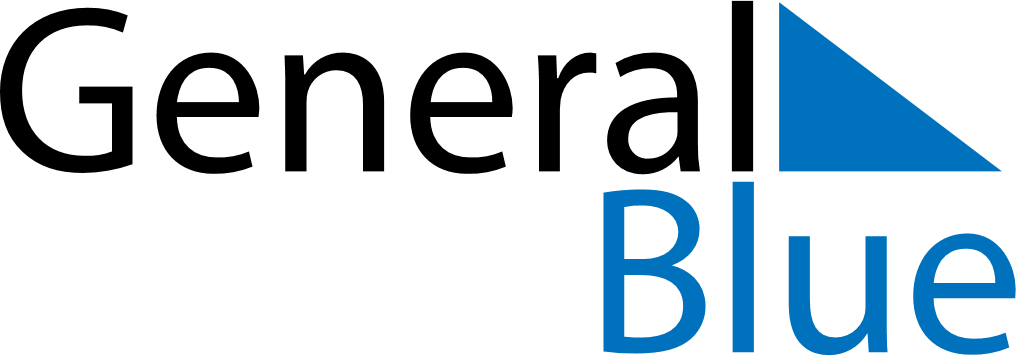 February 2024February 2024February 2024February 2024February 2024February 2024Onomichi, Hiroshima, JapanOnomichi, Hiroshima, JapanOnomichi, Hiroshima, JapanOnomichi, Hiroshima, JapanOnomichi, Hiroshima, JapanOnomichi, Hiroshima, JapanSunday Monday Tuesday Wednesday Thursday Friday Saturday 1 2 3 Sunrise: 7:05 AM Sunset: 5:35 PM Daylight: 10 hours and 30 minutes. Sunrise: 7:04 AM Sunset: 5:36 PM Daylight: 10 hours and 31 minutes. Sunrise: 7:04 AM Sunset: 5:37 PM Daylight: 10 hours and 33 minutes. 4 5 6 7 8 9 10 Sunrise: 7:03 AM Sunset: 5:38 PM Daylight: 10 hours and 35 minutes. Sunrise: 7:02 AM Sunset: 5:39 PM Daylight: 10 hours and 37 minutes. Sunrise: 7:01 AM Sunset: 5:40 PM Daylight: 10 hours and 38 minutes. Sunrise: 7:00 AM Sunset: 5:41 PM Daylight: 10 hours and 40 minutes. Sunrise: 7:00 AM Sunset: 5:42 PM Daylight: 10 hours and 42 minutes. Sunrise: 6:59 AM Sunset: 5:43 PM Daylight: 10 hours and 44 minutes. Sunrise: 6:58 AM Sunset: 5:44 PM Daylight: 10 hours and 46 minutes. 11 12 13 14 15 16 17 Sunrise: 6:57 AM Sunset: 5:45 PM Daylight: 10 hours and 48 minutes. Sunrise: 6:56 AM Sunset: 5:46 PM Daylight: 10 hours and 50 minutes. Sunrise: 6:55 AM Sunset: 5:47 PM Daylight: 10 hours and 52 minutes. Sunrise: 6:54 AM Sunset: 5:48 PM Daylight: 10 hours and 54 minutes. Sunrise: 6:53 AM Sunset: 5:49 PM Daylight: 10 hours and 56 minutes. Sunrise: 6:52 AM Sunset: 5:50 PM Daylight: 10 hours and 57 minutes. Sunrise: 6:51 AM Sunset: 5:51 PM Daylight: 10 hours and 59 minutes. 18 19 20 21 22 23 24 Sunrise: 6:50 AM Sunset: 5:52 PM Daylight: 11 hours and 1 minute. Sunrise: 6:49 AM Sunset: 5:53 PM Daylight: 11 hours and 4 minutes. Sunrise: 6:47 AM Sunset: 5:54 PM Daylight: 11 hours and 6 minutes. Sunrise: 6:46 AM Sunset: 5:54 PM Daylight: 11 hours and 8 minutes. Sunrise: 6:45 AM Sunset: 5:55 PM Daylight: 11 hours and 10 minutes. Sunrise: 6:44 AM Sunset: 5:56 PM Daylight: 11 hours and 12 minutes. Sunrise: 6:43 AM Sunset: 5:57 PM Daylight: 11 hours and 14 minutes. 25 26 27 28 29 Sunrise: 6:42 AM Sunset: 5:58 PM Daylight: 11 hours and 16 minutes. Sunrise: 6:41 AM Sunset: 5:59 PM Daylight: 11 hours and 18 minutes. Sunrise: 6:39 AM Sunset: 6:00 PM Daylight: 11 hours and 20 minutes. Sunrise: 6:38 AM Sunset: 6:01 PM Daylight: 11 hours and 22 minutes. Sunrise: 6:37 AM Sunset: 6:02 PM Daylight: 11 hours and 24 minutes. 